Liedje ‘Kiekeboe’ Kiekeboe, kiekeboe, hier zijn wij.Zwarte pietjes op een rij. Dag Sinterklaas, dag Zwarte pietOeps en nu zie je ons niet. 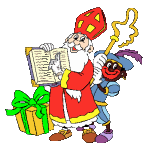 